Amr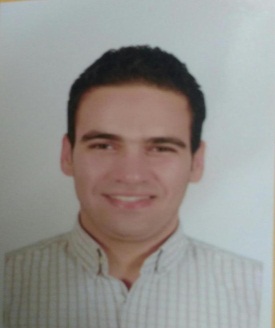 E-mail:           Amr.332941@2freemail.com ObjectiveSeeking a challenging position in a reputable company or a multinational corporation where I can make use of my educational background, fully apply my skills & improve them & be of a great benefit to that company.EducationGraduate:2007-2012       El-Mokattam Academy For Business & Technology Faculty of Information Technology SystemGrade: 2 (C)Courses:I Lead Me                                                                                      (8 Credit hours)Learn how to identify my goals and achieve it.Communication skills                                                                       (16 Credit hours)Learn how to communicate with peopleHow be a good salesman by handling customersAchieving customer satisfaction and acquisition  CRM                                                                                                    (16 Credit hours)Learn how to deal with customers and how can I handle them Marketing work shop                                                                    (20 Credit hours)Learn how to put marketing plan Professional Experience:Junior Sales Associate at ZARA Brand at AZADEA Group (01/08/2012 till 31/10/2014)Real Estate Sales Agent at Group for Property Management  (01/07/2015 till 01/09/2016)Personal Skills:Communication skillsTeam  work  spiritKeen to learnTime  ManagementHard workLanguagesArabic: NativeEnglish: Very goodPersonal Information:Nationality:       EgyptianDate  of birth:      21 - 02 -1990Place of birth:     QatarMarital status:    SingleMilitary service  status:  complete (25/04/2014—01/06/2015)